РЕШЕНИЕРассмотрев проект решения Городской Думы Петропавловск-Камчатского городского округа о внесении изменения в решение Городской Думы Петропавловск-Камчатского городского округа от 08.11.2012 № 11-р
«Об утверждении состава постоянных комитетов и комиссий Городской Думы Петропавловск-Камчатского городского округа», внесенный Главой Петропавловск-Камчатского городского округа Слыщенко К.Г., в соответствии со статьями 8, 9 Регламента Городской Думы Петропавловск-Камчатского городского округа, Городская Дума Петропавловск-Камчатского городского округаРЕШИЛА:1. Внести в решение Городской Думы Петропавловск-Камчатского городского округа от 08.11.2012 № 11-р «Об утверждении состава постоянных Комитетов и Комиссий Городской Думы Петропавловск-Камчатского городского округа» изменение, изложив текст решения в следующей редакции: «утвердить состав постоянных комитетов и комиссий Городской Думы Петропавловск-Камчатского городского округа (далее – Городской Думы):1) Комитет Городской Думы по бюджету и экономике:2) Комитет Городской Думы по городскому хозяйству:3) Комитет Городской Думы по молодежной политике, культуре, спорту и туризму:4) Комитет Городской Думы по социальной политике:5) Комиссия Городской Думы по взаимодействию с Контрольно-счетной палатой Петропавловск-Камчатского городского округа:члены Комиссии:6) Комиссия Городской Думы по Регламенту и депутатской этике:2. Настоящее решение вступает в силу со дня его подписания.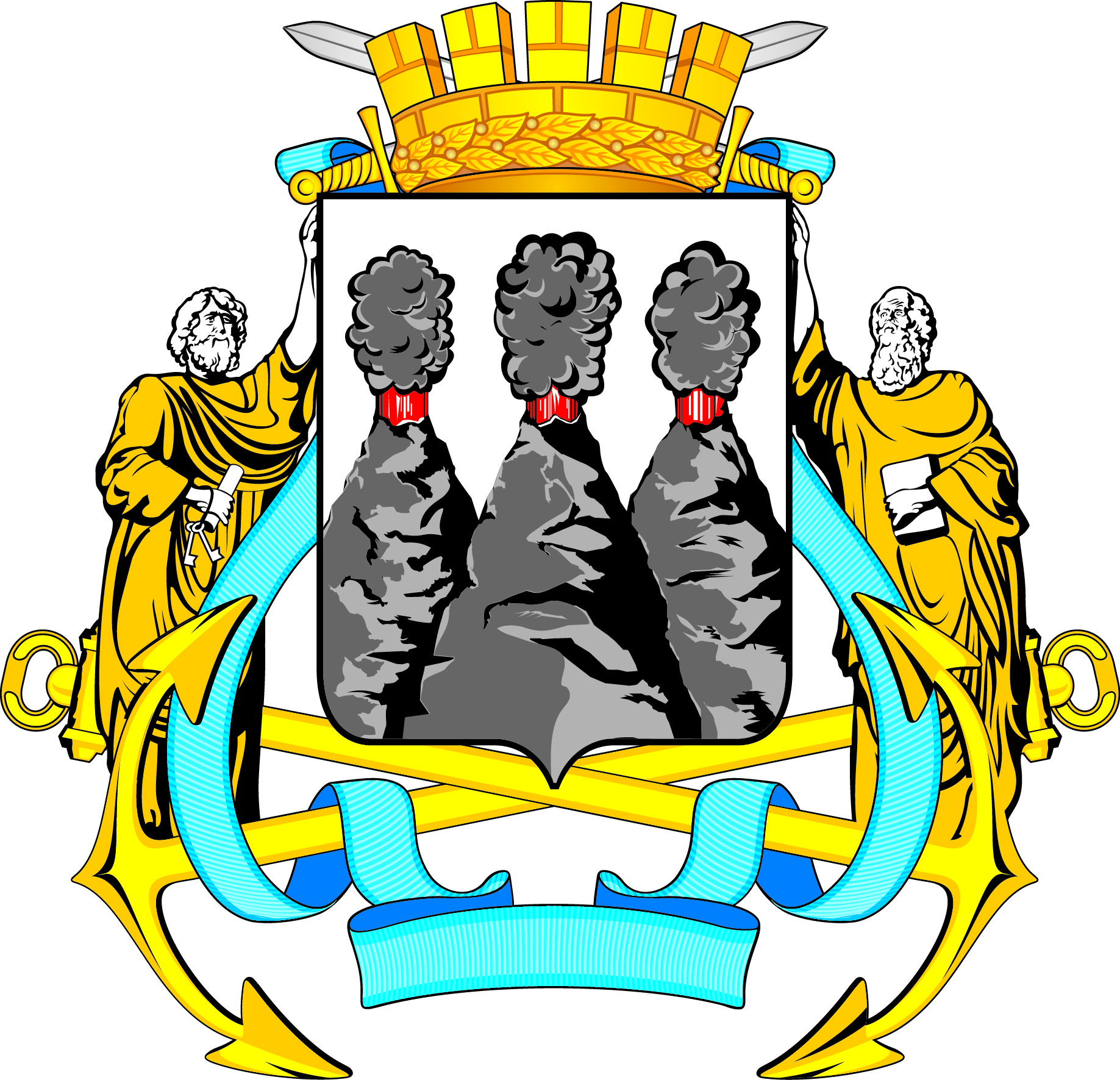 ГОРОДСКАЯ ДУМАПЕТРОПАВЛОВСК-КАМЧАТСКОГО ГОРОДСКОГО ОКРУГАот 23.09.2016 № 1090-р50-я (внеочередная) сессияг.Петропавловск-КамчатскийО внесении изменения в решение Городской Думы Петропавловск-Камчатского городского округа от 08.11.2012 № 11-р «Об утверждении состава постоянных комитетов и комиссий Городской Думы Петропавловск-Камчатского городского округа»председатель Комитета:председатель Комитета:председатель Комитета:Воровский А.В.-депутат Городской Думы по единому муниципальному избирательному округу;заместитель председателя Комитета:члены Комитета:заместитель председателя Комитета:члены Комитета:заместитель председателя Комитета:члены Комитета:Веляев И.В.-депутат Городской Думы по избирательному округу № 2;Катреча Н.К.-депутат Городской Думы по избирательному округу № 4;Комиссаров В.В.-депутат Городской Думы по избирательному округу № 6;Лесков Б.А.-депутат Городской Думы по единому муниципальному избирательному округу;Лосев К.Е.-депутат Городской Думы по единому муниципальному избирательному округу;Мелехин В.Э.-депутат Городской Думы по избирательному округу № 3;Сароян С.А.-депутат Городской Думы по избирательному округу № 7;Смирнов С.И.-депутат Городской Думы по избирательному округу № 6;Толмачев И.Ю.-депутат Городской Думы по избирательному округу № 2;Чеботарев К.Ю.-депутат Городской Думы по избирательному округу № 7;Шуваев Ю.И.-депутат Городской Думы по единому муниципальному избирательному округу;председатель Комитета:председатель Комитета:председатель Комитета:Мечетин С.И.-депутат Городской Думы по избирательному округу № 3;члены Комитета:члены Комитета:члены Комитета:Веляев И.В.-депутат Городской Думы по избирательному округу № 2;Воровский А.В.-депутат Городской Думы по единому муниципальному избирательному округу;Лесков Б.А.-депутат Городской Думы по единому муниципальному избирательному округу;Лосев К.Е.-депутат Городской Думы по единому муниципальному избирательному округу;Мелехин В.Э.-депутат Городской Думы по избирательному округу № 3;Наумов А.Б.-депутат Городской Думы по единому муниципальному избирательному округу;Питерский А.А.-депутат Городской Думы по избирательному округу № 1;Сабуров А.Г.-депутат Городской Думы по единому муниципальному избирательному округу;Толмачев И.Ю.-депутат Городской Думы по избирательному округу № 2;Шуваев Ю.И.-депутат Городской Думы по единому муниципальному избирательному округу;председатель Комитета:председатель Комитета:председатель Комитета:Наумов А.Б.-депутат Городской Думы по единому муниципальному избирательному округу;заместитель председателя Комитета:заместитель председателя Комитета:заместитель председателя Комитета:Воровский А.В.-депутат Городской Думы по единому муниципальному избирательному округу;члены Комитета:члены Комитета:члены Комитета:Березенко А.В.-депутат Городской Думы по единому муниципальному избирательному округу;Гнездилов Д.А.-депутат Городской Думы единому муниципальному избирательному округу;Камгазов А.М.-депутат Городской Думы по избирательному округу № 4;Лесков Б.А.-депутат Городской Думы по единому муниципальному избирательному округу;Смагина Л.И.-депутат Городской Думы по единому избирательному округу; Смирнов С.И.-депутат Городской Думы по избирательному округу № 6;Толмачев И.Ю.-депутат Городской Думы по избирательному округу                 № 2;Чеботарев К.Ю.-депутат Городской Думы по избирательному округу № 7;председатель Комитета:председатель Комитета:председатель Комитета:Смирнов С.И.-депутат Городской Думы по избирательному округу № 6;заместители председателя Комитета:заместители председателя Комитета:заместители председателя Комитета:Рыкова И.В.-депутат Городской Думы по единому муниципальному избирательному округу;Тамбовская Я.Т.-депутат Городской Думы по единому муниципальному избирательному округу;члены Комитета:члены Комитета:члены Комитета:Гнездилов Д.А.-депутат Городской Думы по единому муниципальному избирательному округу;Илюшин А.В.-депутат Городской Думы по единому муниципальному избирательному округу;Катреча Н.К.-депутат Городской Думы по избирательному округу № 4;Федоров Д.С.-депутат Городской Думы по единому муниципальному избирательному округу;председатель Комиссии:председатель Комиссии:председатель Комиссии:Мелехин В.Э.-депутат Городской Думы по избирательному округу № 3;заместители председателя Комиссии:заместители председателя Комиссии:заместители председателя Комиссии:Илюшин А.В.-депутат Городской Думы по единому муниципальному избирательному округу;Комиссаров В.В.-депутат Городской Думы по избирательному округу № 6;Брызгин К.В.-заместитель Главы администрации Петропавловск-Камчатского городского округа – руководитель Управления делами администрации Петропавловск-Камчатского городского округа;Воровский А.В.-депутат Городской Думы по единому муниципальному избирательному округу;Слободчиков Д.Н.-председатель Контрольно-счетной палаты Петропавловск-Камчатского городского округа;Чеботарев К.Ю.-депутат Городской Думы по избирательному округу № 7;Чубкова О.С.-заместитель Главы администрации Петропавловск-Камчатского городского округа – руководитель Управления финансов администрации Петропавловск-Камчатского городского округа;председатель Комиссии:председатель Комиссии:председатель Комиссии:Наумов А.Б.-депутат Городской Думы по единому муниципальному избирательному округу;заместитель председателя Комиссии:заместитель председателя Комиссии:заместитель председателя Комиссии:Смирнов С.И.-депутат Городской Думы по избирательному округу № 6;члены Комиссии:члены Комиссии:члены Комиссии:Веляев И.В.-депутат Городской Думы Петропавловск-Камчатского городского округа по избирательному округу № 2;Тамбовская Я.Т.-депутат Городской Думы по единому муниципальному избирательному округу;Федоров Д.С.-депутат Городской Думы Петропавловск-Камчатского городского округа по единому муниципальному избирательному округу.».Глава Петропавловск-Камчатского городского округа, исполняющий полномочия председателя Городской ДумыК.Г. Слыщенко                    